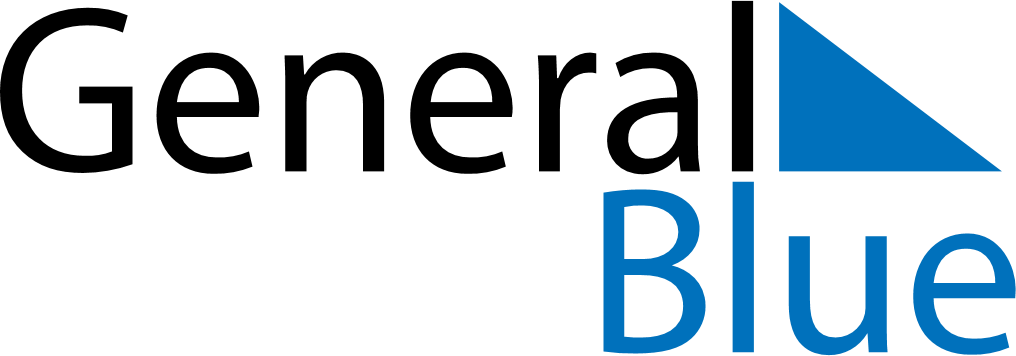 November 2018November 2018November 2018November 2018BrazilBrazilBrazilMondayTuesdayWednesdayThursdayFridaySaturdaySaturdaySunday12334All Souls’ Day567891010111213141516171718Republic Day19202122232424252627282930